PROGRAM FOR 17. MAI 2020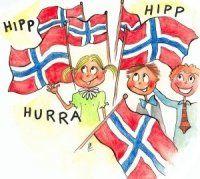  	10.30: Biltog - Oppmøte ved ferjekaia          (Toget ledes av politi og ordfører, deretter kjører korpset.)            Rute:Tyvnes-Marka-Åtteveien-stopp ved senteret-Vågen (toget avsluttes ved kirken)12.30: Kransnedleggelse utenfor Nykirka      (Heimevern/Værøy Fiskarlag)13.00: Utdeling av kart til rebusløpet for barn utenfor kiosken    (Hils på Elefanten Ellinor) 	14.00: 17.mai - sending på Radio Værøy.    	     (Overføring av festgudstjenesten)14.30: Overraskelser til barna           (Rebusløp for barn - se eget oppslag) 	16.00: Båtkortesje      (Kortesjen ledes av øyas eldste fiskebåt N-52-VR Tora)Rute: Ut havna, rundt Seiklakken og tilbake.20.00: Bilrebusløp - oppmøte ferjekaiaØvrige tilbud: Kiosken - åpen 12.00 – 22.00NB! Området rundt kiosken tom bruktbutikken blir stengt for biltrafikk. 17.mai på Fru Johansens Kiosk:Vi rigger oss til med benker utenfor kiosken Det blir salg av kaffe, kaker, wienerpølser og sukkerspinn fra kl.12.00-16.00☕️🍰Kjøkkenet stenger kl.21.30🍔 Det blir åpen kiosk til kl.22.00🍫🍬🍭 
værøy kommune informerer:I forbindelse med markeringen av årets nasjonaldag vil Værøy kommune minne kommunens befolkning på om at alle må ta hensyn til de gjeldene smittevernsregler som til enhver tid gjelder.Også på 17. mai må vi overholde de enkle, men viktige smittevernreglene:
• Vi må fortsatt ha god hånd- og hostehygienen.
• Vi må holde minimum 1 meters avstand til hverandre.
• Syke må holde seg hjemme. De samme reglene gjelder rundt ansamlinger med folk i henhold til de planlagte bil- og båtkortesjen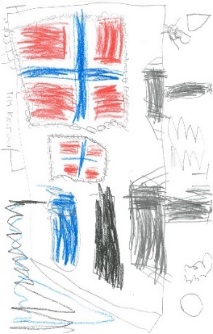 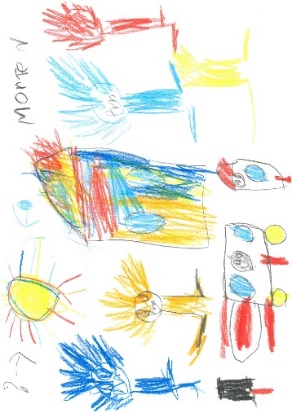 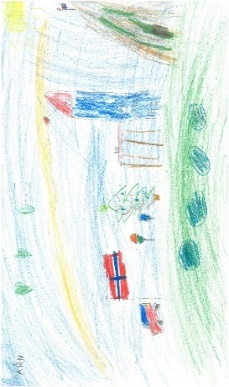 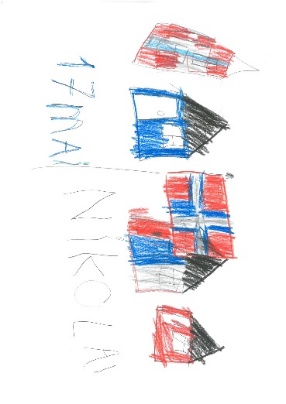 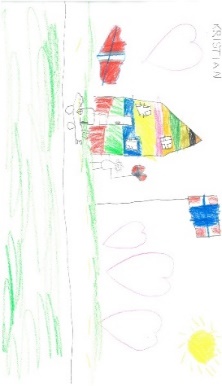 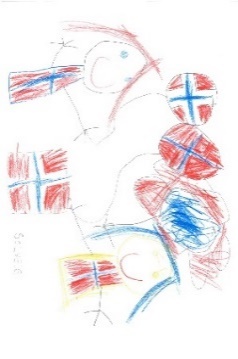 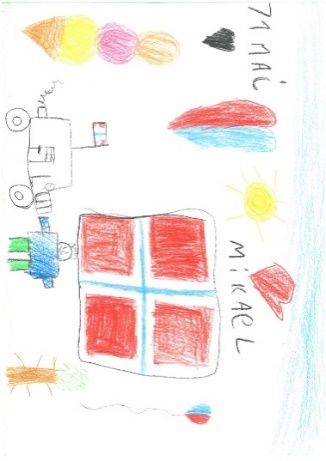 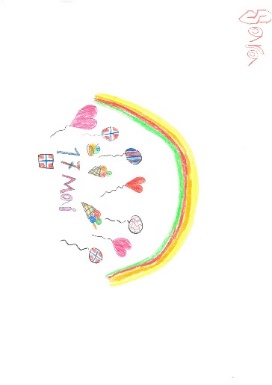 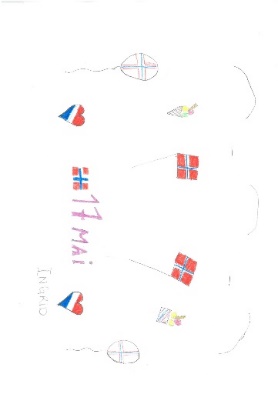 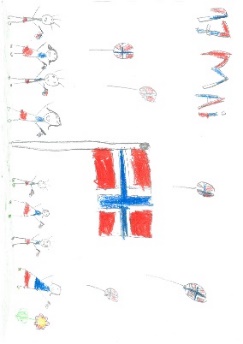 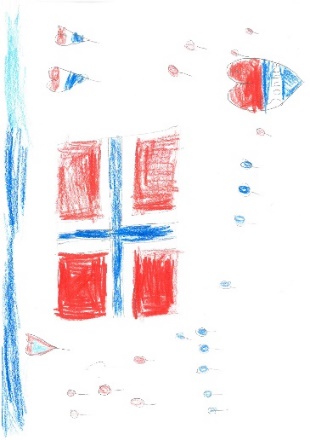 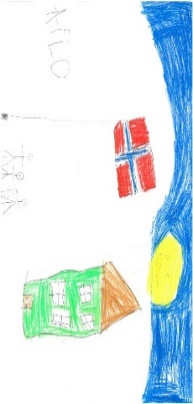 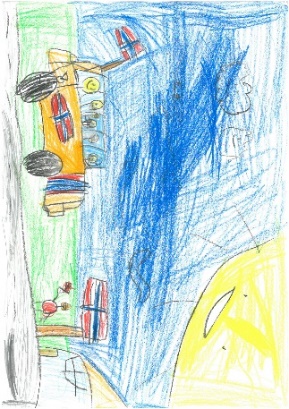 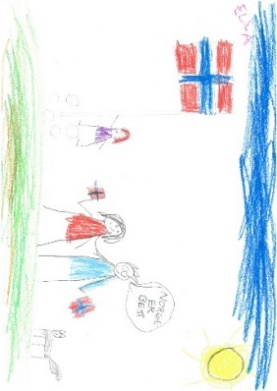 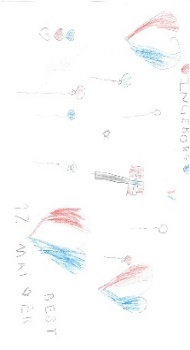 